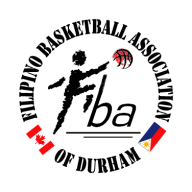 Registration & Waiver Form					PERSONAL INFORMATION:           Passport Size Photo………………………………………………………………………….…………..In consideration of acceptance for playing in the FILIPINO BASKETBALL ASSOCIATION OF DURHAM tournament/events and intending to be legally bound, I do hereby for myself, my heirs, administrators, representatives and assignees, waive and forever release FILIPINO BASKETBALL ASSOCIATION OF DURHAM and all its officials, organizers, volunteers and members from any claims for damages or personal injury arising from such participation and use of FILIPINO BASKETBALL ASSOCIATION OF DURHAM facilities and equipments during the said tournament/events.  I accept full responsibility for all damages and loss of my personal property and effects.  In the event of injury, I do give my permission and consent to authorize first aid/medical/hospital care as deemed appropriate; I consent to take video/photographs of my child and also grant permission for these video/ photographs to be released to media.  I have read and fully understand and agree to the above waiver.   I promise to comply with all the rules and regulations of the tournament, doing otherwise, will subject myself and/or my underage siblings to terminate participation to the said event. As a player or parent/guardian of a minor participant, I/We fully read and understand the full release of waiver to FILIPINO BASKETBALL ASSOCIATION OF DURHAM and all its organizers.____ (Please initial) I consent to the use of my email for marketing purposesParticipant’s Signature: _____________________________________________    Date: _______________________________Parent’s/Guardian Signature: ________________________________________    Date: _______________________________(If under 18 years old)FULL NAME:                          (Last)FULL NAME:                          (Last)FULL NAME:                          (Last)FULL NAME:                          (Last)FULL NAME:                          (Last)FULL NAME:                          (Last)(First)(First)(First)(First)(First)(Middle)(Middle)(Middle)Street AddressStreet AddressStreet AddressStreet AddressStreet AddressStreet AddressStreet AddressStreet AddressCityCityCityCityCityPostal CodeDate of Birth (MMDDYYYY):Date of Birth (MMDDYYYY):Date of Birth (MMDDYYYY):Place of Birth: Place of Birth: Place of Birth: Home No.: Cell No.:Cell No.:OHIP No.:E-Mail:E-Mail:School:Grade:Grade:Club/Team:Division:Division:Parent’s / Guardian’s Full Name:Parent’s / Guardian’s Full Name:Parent’s / Guardian’s Full Name:Parent’s / Guardian’s Full Name:Cell No.:Cell No.:(For under 18 years old participant only)(For under 18 years old participant only)(For under 18 years old participant only)(For under 18 years old participant only)(For under 18 years old participant only)(For under 18 years old participant only)(For under 18 years old participant only)(For under 18 years old participant only)(For under 18 years old participant only)(For under 18 years old participant only)(For under 18 years old participant only)(For under 18 years old participant only)(For under 18 years old participant only)(For under 18 years old participant only)E-mail: E-mail: Home No.:Home No.: